Методические рекомендации для учителей начальных классовСредства здоровьесберегающих образовательных технологийОсновные гигиенические критерии рациональной организации урока (по Н. К. Смирнову)Плотность урока не менее 60% и не более 85 – 90%.Число видов учебной деятельности от 4 до 7.Средняя продолжительность различных видов учебной деятельности не более 10 минут.Наличие 2 эмоциональных разрядок.Место и длительность применения ТСО в соответствии с гигиеническими нормами.Поза чередуется в соответствии с видом работы. Учитель наблюдает за посадкой учащихся.Две физкультминутки за урок, состоящие из 3 лёгких упражнений, по 3 – 5 повторений каждого.Преобладание на уроке положительных эмоций.Момент наступления утомления учащихся (по снижению учебной активности) не ранее чем через 40 минут.Средства здоровьесберегающих образовательных технологийсредства двигательной направленностиоздоровительные силы природыгигиенические факторыПринципы сохранения здоровья учеников в учебном процессе:учет возрастных особенностей обучающихся;учет состояния здоровья детей данного класса;учет индивидуальных психофизических особенностей детей;структурирование урока на основе закономерностей изменения работоспособности;обучение в малых группах (индивидуализация обучения);использование наглядности и сочетание различных форм предоставления информации;создание на уроке эмоционально благоприятной атмосферы;формирование положительной мотивации к учебе («педагогика успеха»);использование современных педагогических технологий и видов учебной деятельностиПриемы релаксации на урокахРелаксация – это расслабление или снижение тонуса после напряженной умственной деятельности. Цель проведения релаксации – снять напряжение, дать детям небольшой отдых, вызвать положительные эмоции, хорошее настроение, что ведет к улучшению усвоения материала. Видами релаксации могут быть различного рода движения, игры, пение, заинтересованность чем-нибудь новым, необычным. Следует помнить о том, что при проведении релаксации не нужно ставить цель перед учениками запомнить языковой материал. Релаксация должна освобождать ученика от умственного напряжения Разрядка с использованием различного вида движения Учащиеся по команде учителя встают и выполняют простые движения (поднимают руки вверх, вниз, прыгают, топают, имитируют движения). Действия, совершаемые учащимися, могут при выполнении команд сопровождаться проговариванием.Расслабление мышц плечевого поясаПоднимаем и опускаем плечиДети как можно выше поднимают плечи, затем свободно опускают их в нормальное положение (сбрасываем плечи вниз). Физкультминутки.На растягивание отделов позвоночника. Наклоны вперед, назад, в сторону.Голову – к подбородку, затем откидываем ее максимально назад, потом к правому плечу, к левому. Тянемся максимально вперед (спина прямая), назад, в сторону, каждый раз возвращаясь в исходное положение, - голова прямо. Упражнение на снижение утомления.Упражнение «Дерево».И. п.: стоя, ноги вместе. Одновременно со вздохом плавно поднять руки вверх и сложить ладони над головой. Подбородок поднят, грудь развернута, дыхание свободное.Упражнение для снятия локального мышечного напряжения.«Железная дорога».Руки имитируют движение поезда по рельсам.  Кисти сцеплены в замок, руки вытянуты и подняты до уровня плеч. Кисти рук описывают большие восьмерки по горизонтали и по вертикали.Смена статических поз во время урока:Слушание протекает в следующей позе:  расслабились, откинулись на спинку стула, руки свободно висят вдоль тела или сцеплены в замок за спинкой стула.Цветотерапия.Игра – цветные сны.В положении сидя после напряженной работы  учащиеся закрывают глаза, прикрывают их ладонями и опускают голову. Учитель называет цвета, а учащиеся стремятся с закрытыми глазами «увидеть» в чем – то заданный цвет (синее небо, зеленая трава, желтое солнце). Выборочно учитель подходит к детям, касается их плеча и опрашивает о том, что они увидели. Затем учитель называет другой цвет.  Длительность цикла – 15-20 сек, общая продолжительность – 1 мин.Желтый – стимулирует умственную деятельность; зеленый – умиротворяет, успокаивает;голубой –  снижает кровяное давление, успокаивает;синий – располагает к серьезности, строгости в поведении;фиолетовый – возбуждает деятельность сердца и легких, увеличивает сопротивляемость организма к простудным заболеваниям;черный в небольшой дозе – сосредоточивает внимание.Рефлексия с пальчиковой гимнастикой.Совершая массажные движения вдоль пальцев рук, ребенок отвечает на вопросы:МИЗИНЕЦ.  Какие знания, опыт я сегодня получил?БЕЗЫМЯННЫЙ. Что я делал и чего достиг?СРЕДНИЙ. Какое у меня настроение?УКАЗАТЕЛЬНЫЙ. Кому я сегодня помог, чем порадовал, чему поспособствовал?БОЛЬШОЙ. Что я сделал для своего здоровья?Бумажные тренажеры для глаз (методика В.Ф. Базарного).Разного рода траектории по которым дети «бегают» глазами рекомендовано размещать по периметру класса. На листе ватмана изображаются цветные фигуры, толщина линий 1 см.Плакат, показывающий траекторию движения глаз, может быть укреплен над доской. Каждая траектория отличается цветом: вверх – вниз, влево – вправо, по часовой стрелке, против часовой стрелки,  по восьмерке.Благодаря тренажерам у детей повышается работоспособность, активизируется чувство зрительной координации, развивается зрительно – моторная реакция и различительно – цветовая функция.  Рекомендуются цвета: красный, голубой, желтый, зеленый.Схема зрительно-двигательных траекторий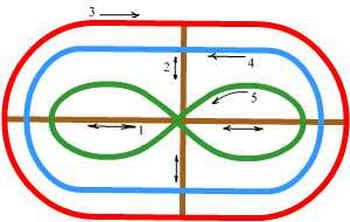 Если преобладающий вид деятельности на уроке - слушание и говорение, то очень полезно провести гимнастику для слуха, которая также благотворно воздействует и на органы зрения.Вот несколько упражнений для развития слуха: Пригибаем верхнюю часть уха вниз. Разгибаем, пригибаем, словно бы раскатывая и скатывая ушко. Ушки должны стать тёплыми. Найдите ямочку возле козелка. Нажали на ямочки сразу обеих ушек – отпустили, нажали, отпустили. Нажали пальчиками на мочки, помассировали, отпустили. Массируем круговыми движениями всё ухо в одну сторону, в другую. Массировать нужно сразу оба уха. Начинаем дёргать себя за ушки – сначала 20 раз вниз, а потом берёмся за серединку и дёргаем тоже 20 раз. Снова возьмитесь за мочку уха и хорошенько её помассируйте. Потяните ушки в сторону – снова 20 раз.Теперь выгибаем их вперёд, а затем в обратную сторону (20 раз).	Упражнения дыхательной гимнастики помогают повысить возбудимость коры больших полушарий мозга, активизировать детей на уроке. Обязательное условие вдох через нос, выдох через рот.Дыхательные упражнения "Свеча” Исходное положение – сидя за партой. Представьте, что перед вами стоит большая свеча. Сделайте глубокий вдох и постарайтесь одним выдохом задуть свечу. А теперь представьте перед собой 5 маленьких свечек. Сделайте глубокий вдох и задуйте эти свечи маленькими порциями выдоха. "Дышим носом” Исходное положение –  стоя. Дыхание только через левую, а потом только через правую ноздрю (при этом правую ноздрю закрывают большим пальцем правой руки, остальные пальцы смотрят вверх, левую ноздрю закрывают мизинцем правой руки). Дыхание медленное, глубокое. "Ныряльщик” Исходное положение – стоя. Сделать глубокий вдох, задержать дыхание, при этом закрыть нос пальцами. Присесть, как бы нырнуть в воду. Досчитать до 5 и вынырнуть – открыть нос и сделать выдох.	При проведении упражнений кабинет должен быть хорошо проветрен. Обязательным условием эффективного занятия является положительный эмоциональный фон. В течении урока проводятся 1-2 физкультминутки. Они обязательны на 3 и последующих уроках. Гигиенические требования к объему домашнего заданияВ 1 классе – (со второго полугодия) – до 1 часаВ 2-м классе – до 1, 5 часовВ 3-4 классах – до 2 часовВ 5-6 классах – до 2,5 часовВ 7-8 классах – до 3 часовВ 9-11 классах – до 4 часов